GENEL HÜKÜMLER	Madde 1-Bu sözleşme, 3308 sayılı MeslekiEğitim Kanununa uygun olarak,  mesleki ve teknik eğitim yapan program öğrencilerinin işletmelerde yapılacak staj esaslarını düzenlemek amacıyla Yüksekokul Müdürlüğü, işveren ve öğrenci arasında imzalanır.Madde 2-Üç nüsha olarak düzenlenen ve taraflarca imzalanan sözleşmenin, bir nüshası Yüksekokul Müdürlüğünde bir nüshası işletmede, bir nüshası öğrencide bulunur. Madde 3-İşletmelerde staj, ilgili üniversitenin akademik takvim yılına göre planlanır ve yapılır. Madde 4-İşletmelerde staj, ilgili Üniversitenin Öğrenci Staj Yönetmeliği, 3308 sayılı Mesleki Eğitim Kanunu,6331 Sayılı İş Sağlığı ve Güvenliği Kanunu ve 5510 sayılı Sosyal Sigortalar ve Genel Sağlık Sigortası Kanunu hükümlerine göre yürütülür. Madde 5-Akademik takvim yılına uygun olarak staj başladığı tarihten itibaren yürürlüğe girmek üzere taraflarca imzalanan bu sözleşme, öğrencilerin stajı tamamladığı tarihe kadar geçerlidir. Madde 6- Çalışanların İş Sağlığı Ve Güvenliği Eğitimlerinin Usul Ve Esasları Hakkında Yönetmelik’in 6’ncı maddesi uyarınca, İşveren, çalışan fiilen çalışmaya başlamadan önce, işe başlama eğitimi almasını sağlar. Yükseköğretimde Uygulamalı Eğitimler Çerçeve Yönetmeliğinin 10’uncu maddesinin (d) fıkrası uyarınca: İşletmedeki çalışma ortamı ve uygulamaların mahiyeti dikkate alınarak öğrencilere iş sağlığı ve güvenliği eğitimleri vermek.ÜCRET VE İZİNMadde 7-3308 sayılı Kanun'un 25'inci maddesi birincine göre; Aday çırak, çırak ve işletmelerde meslek eğitimi gören öğrencilere ödenecek ücret ve bu ücretlerdeki artışlar; aday çırak veya çırağın velisi veya vasisi veya kişi reşit ise kendisi; öğrenciler için okul müdürlüğü ile işyeri sahibi arasında Bakanlıkça belirlenen esaslara göre düzenlenecek sözleşme ile tespit edilir. Staj yapacak işletme bulunamaması nedeniyle stajını okulda yapan ortaöğretim öğrencileri ile yükseköğretim kurumları ve birimlerinde yapan yükseköğretim öğrencilerinin yaptıkları stajlar bu fıkra hükmü kapsamı dışındadır.            Madde 8-Öğrencilere ücret ödenebilmesi için; öğrencinin devam zorunluluğunu yerine getirmesi, sözleşmede yer alanöğrenciye ait bilgilerinin eksiksiz olarak doldurulup, staj yapılacak olan Kuruma teslim edilmesi gerekmektedir. Ayrıca öğrencilere ait aylık devam çizelgelerinin, staj yapılan ayı takip eden ayın 6’sına kadar eksiksiz olarak doldurularak staj yapılacak Kuruma teslim edilmesi gerekmektedir.SİGORTA Madde9-Bu sözleşmenin akdedilmesi ile öğrencinin işletmede staj devam ettiği sürece 5510 sayılı Sosyal Sigortalar ve Genel Sağlık Sigortası Kanununun, 5. maddesi (b) fıkrasında sayılan 3308 sayılı Mesleki Eğitim Kanununda belirtilen aday çırak, çırak ve işletmelerde mesleki eğitim gören öğrenciler hakkında iş kazası ve meslek hastalığı ile hastalık sigortası; mesleki ve teknik ortaöğretim ile yükseköğrenimleri sırasında staja tabi tutulan öğrenciler söz konusu kanunun 4.maddesi 1.fıkrası (a) bendi kapsamında sigortalı sayılmaktadır. Sigorta ve pirim ödemelerinden okul yönetimi sorumludur. Sigorta ve prim ödeme ile ilgili belgeler okul müdürlüğünce muhafaza edilir.  Sigorta ve prim ödemeyle ilgili belgelerin (SGK İşe Giriş Bildirgesi)  bir nüshası sözleşme ile birlikte staj yapılacak Kuruma teslim edilmelidir.ÖĞRENCİNİN DİSİPLİN VE DEVAM DURUMUMadde 10-Öğrenciler, staj için işletmelere devam etmek zorundadır. İşletmelerde staj mazeretsiz olarak devam etmeyen öğrencilerin ücretleri kesilir. Bu konuda işletmeler yetkilidir. Madde 11-İşletme yetkilileri, mazeretsiz olarak üç (3) iş günü staja gelmeyen öğrenciyi, en geç beş (5) iş günü içinde Yüksekokul Müdürlüğüne bildirir.Madde 12-Öğrencilerin işletmelerde disiplin soruşturmasını gerektirecek davranışlarda bulunmaları halinde, bu durum işletme tarafından Yüksekokul Müdürlüğüne yazılı olarak bildirilir. Disiplin işlemi, Yüksekokulu Müdürlüğü tarafından Yükseköğretim Kurumları Öğrenci Disiplin Yönetmeliği hükümlerine göre yürütülür. Sonuç, işletmeye yazılı olarak bildirilir. TARAFLARIN DİĞER GÖREV VE SORUMLULUKLARI Madde 13-Staj Yaptıracak İşletmelerin Sorumlulukları: Öğrencilerin işletmedeki staj, ilgili Üniversitenin akademik takvim yılına uygun olarak yaptırmak,İşletmede staj yapan öğrencilere ait staj sözleşmesini öğrenci, Yüksekokul Müdürlüğü ile birlikte imzalamak,Stajda öğrencilere devamsızlıktan sayılmak ve mevzuatla belirlenen azami devamsızlık süresini geçmemek üzere, ücretsiz mazeret izni vermek, Staj başladıktan sonra personel sayısında azalma olması durumunda da staja başlamış olan öğrencileri, mesleki eğitim tamamlanıncaya kadar işletmede staja devam ettirmek, Öğrencilerin iş kazaları ve meslek hastalıklarından korunması için gerekli önlemleri almakve tedavileri için gerekli işlemleri yapmak.Madde 14- Yüksekokul Müdürlüklerinin Görev ve Sorumlulukları: İşletmede staj yapan öğrencilere ait staj sözleşmesini üç nüsha halinde hazırlamak, öğrenci ve işletme yetkilisi ile birlikte imzalamak. İşletme yetkililerine staj başlamadan önce teslim etmek,İşletmelerdeki stajın meslek alanlarına uygun olarak yapılmasını sağlamak, İşletmelerde staj yapan öğrencilerin sigorta primlerine ait işlemleri 5510 sayılı Sosyal Sigortalar ve Genel Sağlık Sigortası Kanunu esaslarına göre yürütmek, İşletmelerde yapılan stajın amaçlanan hedeflere ulaşılması için işletme yetkilileriyle iş birliği yaparak gerekli önlemleri almak, öğrencilerin düzenli olarak işyerinde takip ve kontrolünü sağlamak,Madde 15-Staj Yapan Öğrencilerin Görev ve Sorumlulukları:İş yerinin şartlarına; kılık, kıyafet ve çalışma düzenine uymak, Gizlilik gerektiren konular ile kişilere ait özel bilgileri başkalarıyla paylaşmamak, Sendikal etkinliklere katılmamak, Eğitime düzenli olarak devam etmek.Madde 16- Öğrenciler Staj Rehberine uymakla yükümlüdür. SÖZLEŞMENİN FESHİ Madde 17-Sözleşme; İş yerinin çeşitli sebeplerle kapatılması, Öğrencilerin Yükseköğretim Kurumları Öğrenci Disiplin Yönetmeliği hükümlerine göre uzaklaştırma cezası aldığı sürece veya çıkarma cezası alarak ilişiğinin kesilmesi durumunda sözleşme feshedilir. DİĞER HUSUSLARMadde 18-İşletmelerde staj/mesleki eğitim/uygulamayapan öğrenciler hakkında bu sözleşmede yer almayan diğer hususlarda, ilgili mevzuat hükümlerine göre işlem yapılır. 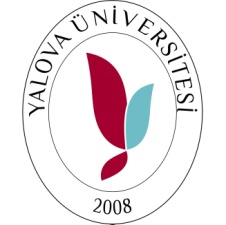 T.C.YALOVA ÜNİVERSİTESİÇINARCIK MESLEK YÜKSEKOKULUSTAJ SÖZLEŞMESİT.C.YALOVA ÜNİVERSİTESİÇINARCIK MESLEK YÜKSEKOKULUSTAJ SÖZLEŞMESİT.C.YALOVA ÜNİVERSİTESİÇINARCIK MESLEK YÜKSEKOKULUSTAJ SÖZLEŞMESİT.C.YALOVA ÜNİVERSİTESİÇINARCIK MESLEK YÜKSEKOKULUSTAJ SÖZLEŞMESİT.C.YALOVA ÜNİVERSİTESİÇINARCIK MESLEK YÜKSEKOKULUSTAJ SÖZLEŞMESİT.C.YALOVA ÜNİVERSİTESİÇINARCIK MESLEK YÜKSEKOKULUSTAJ SÖZLEŞMESİT.C.YALOVA ÜNİVERSİTESİÇINARCIK MESLEK YÜKSEKOKULUSTAJ SÖZLEŞMESİT.C.YALOVA ÜNİVERSİTESİÇINARCIK MESLEK YÜKSEKOKULUSTAJ SÖZLEŞMESİT.C.YALOVA ÜNİVERSİTESİÇINARCIK MESLEK YÜKSEKOKULUSTAJ SÖZLEŞMESİT.C.YALOVA ÜNİVERSİTESİÇINARCIK MESLEK YÜKSEKOKULUSTAJ SÖZLEŞMESİT.C.YALOVA ÜNİVERSİTESİÇINARCIK MESLEK YÜKSEKOKULUSTAJ SÖZLEŞMESİT.C.YALOVA ÜNİVERSİTESİÇINARCIK MESLEK YÜKSEKOKULUSTAJ SÖZLEŞMESİT.C.YALOVA ÜNİVERSİTESİÇINARCIK MESLEK YÜKSEKOKULUSTAJ SÖZLEŞMESİT.C.YALOVA ÜNİVERSİTESİÇINARCIK MESLEK YÜKSEKOKULUSTAJ SÖZLEŞMESİT.C.YALOVA ÜNİVERSİTESİÇINARCIK MESLEK YÜKSEKOKULUSTAJ SÖZLEŞMESİT.C.YALOVA ÜNİVERSİTESİÇINARCIK MESLEK YÜKSEKOKULUSTAJ SÖZLEŞMESİT.C.YALOVA ÜNİVERSİTESİÇINARCIK MESLEK YÜKSEKOKULUSTAJ SÖZLEŞMESİT.C.YALOVA ÜNİVERSİTESİÇINARCIK MESLEK YÜKSEKOKULUSTAJ SÖZLEŞMESİT.C.YALOVA ÜNİVERSİTESİÇINARCIK MESLEK YÜKSEKOKULUSTAJ SÖZLEŞMESİT.C.YALOVA ÜNİVERSİTESİÇINARCIK MESLEK YÜKSEKOKULUSTAJ SÖZLEŞMESİT.C.YALOVA ÜNİVERSİTESİÇINARCIK MESLEK YÜKSEKOKULUSTAJ SÖZLEŞMESİT.C.YALOVA ÜNİVERSİTESİÇINARCIK MESLEK YÜKSEKOKULUSTAJ SÖZLEŞMESİT.C.YALOVA ÜNİVERSİTESİÇINARCIK MESLEK YÜKSEKOKULUSTAJ SÖZLEŞMESİT.C.YALOVA ÜNİVERSİTESİÇINARCIK MESLEK YÜKSEKOKULUSTAJ SÖZLEŞMESİT.C.YALOVA ÜNİVERSİTESİÇINARCIK MESLEK YÜKSEKOKULUSTAJ SÖZLEŞMESİ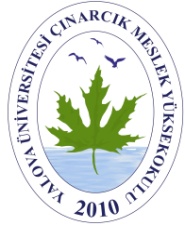 ÖĞRENCİNİNÖĞRENCİNİNÖĞRENCİNİNÖĞRENCİNİNÖĞRENCİNİNÖĞRENCİNİNÖĞRENCİNİNÖĞRENCİNİNÖĞRENCİNİNÖĞRENCİNİNÖĞRENCİNİNÖĞRENCİNİNÖĞRENCİNİNÖĞRENCİNİNÖĞRENCİNİNÖĞRENCİNİNÖĞRENCİNİNÖĞRENCİNİNÖĞRENCİNİNÖĞRENCİNİNÖĞRENCİNİNÖĞRENCİNİNÖĞRENCİNİNÖĞRENCİNİNÖĞRENCİNİNÖĞRENCİNİNÖĞRENCİNİNÖĞRENCİNİNÖĞRENCİNİNÖĞRENCİNİNÖĞRENCİNİNÖĞRENCİNİNÖĞRENCİNİNÖĞRENCİNİNÖĞRENCİNİNÖĞRENCİNİNÖĞRENCİNİNÖĞRENCİNİNT.C. Kimlik NumarasıT.C. Kimlik NumarasıT.C. Kimlik NumarasıT.C. Kimlik NumarasıT.C. Kimlik NumarasıT.C. Kimlik NumarasıT.C. Kimlik NumarasıT.C. Kimlik NumarasıT.C. Kimlik NumarasıT.C. Kimlik NumarasıT.C. Kimlik NumarasıAdı SoyadıAdı SoyadıAdı SoyadıAdı SoyadıAdı SoyadıAdı SoyadıAdı SoyadıAdı SoyadıAdı SoyadıAdı SoyadıAdı SoyadıBölümüBölümüBölümüBölümüBölümüBölümüBölümüBölümüBölümüBölümüBölümüÖğrenci NumarasıÖğrenci NumarasıÖğrenci NumarasıÖğrenci NumarasıÖğrenci NumarasıÖğrenci NumarasıÖğrenci NumarasıÖğrenci NumarasıÖğrenci NumarasıÖğrenci NumarasıÖğrenci NumarasıEğitim Öğretim YılıEğitim Öğretim YılıEğitim Öğretim YılıEğitim Öğretim YılıEğitim Öğretim YılıEğitim Öğretim YılıEğitim Öğretim YılıEğitim Öğretim YılıEğitim Öğretim YılıE-posta AdresiE-posta AdresiE-posta AdresiE-posta AdresiE-posta AdresiE-posta AdresiE-posta AdresiE-posta AdresiE-posta AdresiE-posta AdresiE-posta AdresiTelefon NumarasıTelefon NumarasıTelefon NumarasıTelefon NumarasıTelefon NumarasıTelefon NumarasıTelefon NumarasıTelefon NumarasıTelefon Numarasıİkametgah Adresiİkametgah Adresiİkametgah Adresiİkametgah Adresiİkametgah Adresiİkametgah Adresiİkametgah Adresiİkametgah Adresiİkametgah Adresiİkametgah Adresiİkametgah AdresiSTAJ YAPILAN İŞYERİNİNSTAJ YAPILAN İŞYERİNİNSTAJ YAPILAN İŞYERİNİNSTAJ YAPILAN İŞYERİNİNSTAJ YAPILAN İŞYERİNİNSTAJ YAPILAN İŞYERİNİNSTAJ YAPILAN İŞYERİNİNSTAJ YAPILAN İŞYERİNİNSTAJ YAPILAN İŞYERİNİNSTAJ YAPILAN İŞYERİNİNSTAJ YAPILAN İŞYERİNİNSTAJ YAPILAN İŞYERİNİNSTAJ YAPILAN İŞYERİNİNSTAJ YAPILAN İŞYERİNİNSTAJ YAPILAN İŞYERİNİNSTAJ YAPILAN İŞYERİNİNSTAJ YAPILAN İŞYERİNİNSTAJ YAPILAN İŞYERİNİNSTAJ YAPILAN İŞYERİNİNSTAJ YAPILAN İŞYERİNİNSTAJ YAPILAN İŞYERİNİNSTAJ YAPILAN İŞYERİNİNSTAJ YAPILAN İŞYERİNİNSTAJ YAPILAN İŞYERİNİNSTAJ YAPILAN İŞYERİNİNSTAJ YAPILAN İŞYERİNİNSTAJ YAPILAN İŞYERİNİNSTAJ YAPILAN İŞYERİNİNSTAJ YAPILAN İŞYERİNİNSTAJ YAPILAN İŞYERİNİNSTAJ YAPILAN İŞYERİNİNSTAJ YAPILAN İŞYERİNİNSTAJ YAPILAN İŞYERİNİNSTAJ YAPILAN İŞYERİNİNSTAJ YAPILAN İŞYERİNİNSTAJ YAPILAN İŞYERİNİNSTAJ YAPILAN İŞYERİNİNSTAJ YAPILAN İŞYERİNİNAdıAdıAdıAdıAdıAdıAdıAdıAdresiAdresiAdresiAdresiAdresiAdresiAdresiAdresiTelefon NumarasıTelefon NumarasıTelefon NumarasıTelefon NumarasıTelefon NumarasıTelefon NumarasıTelefon NumarasıTelefon NumarasıBANKA IBAN NOBANKA IBAN NOBANKA IBAN NOBANKA IBAN NOBANKA IBAN NOBANKA IBAN NOBANKA IBAN NOBANKA IBAN NOBANKA IBAN NOBANKA IBAN NOBANKA IBAN NOBANKA IBAN NOBANKA IBAN NOBANKA IBAN NOBANKA IBAN NOBANKA IBAN NOBANKA IBAN NOBANKA IBAN NOBANKA IBAN NOBANKA IBAN NOBANKA IBAN NOBANKA IBAN NOBANKA IBAN NOBANKA IBAN NOBANKA IBAN NOBANKA IBAN NOBANKA IBAN NOBANKA IBAN NOBANKA IBAN NOBANKA IBAN NOBANKA IBAN NOBANKA IBAN NOBANKA IBAN NOBANKA IBAN NOBANKA IBAN NOBANKA IBAN NOBANKA IBAN NOBANKA IBAN NOTRSTAJINSTAJINSTAJINSTAJINSTAJINSTAJINSTAJINSTAJINSTAJINSTAJINSTAJINSTAJINSTAJINSTAJINSTAJINSTAJINSTAJINSTAJINSTAJINSTAJINSTAJINSTAJINSTAJINSTAJINSTAJINSTAJINSTAJINSTAJINSTAJINSTAJINSTAJINSTAJINSTAJINSTAJINSTAJINSTAJINSTAJINSTAJINBaşlama Tarihi:Başlama Tarihi:Başlama Tarihi:Başlama Tarihi:Başlama Tarihi:Başlama Tarihi:Başlama Tarihi:Başlama Tarihi:Başlama Tarihi:Başlama Tarihi:Başlama Tarihi:Başlama Tarihi:Başlama Tarihi:Bitiş Tarihi:Bitiş Tarihi:Bitiş Tarihi:Bitiş Tarihi:Bitiş Tarihi:Bitiş Tarihi:Bitiş Tarihi:Bitiş Tarihi:Bitiş Tarihi:Bitiş Tarihi:Bitiş Tarihi:Bitiş Tarihi:Bitiş Tarihi:Bitiş Tarihi:SüresiGün:….SüresiGün:….SüresiGün:….SüresiGün:….SüresiGün:….SüresiGün:….SüresiGün:….SüresiGün:….SüresiGün:….SüresiGün:….SüresiGün:….Meslek yüksekokulumuz öğrencileri sağlıktan faydalanıp faydalanmadıklarına dair bir çıktıyı e-devlet üzerinden (SPAS Müstehaklık Sorgulama Servisinden) temin ederek başvuru dosyasına eklemek zorundadırlar. Sağlık güvencesi olmayan öğrencilerimizin Sosyal Güvenlik Kurumundan aldıkları sağlık güvencesi olmadığına dair belgeyi staj sözleşmesi ile birlikte öğrenci işleri birimine teslim etmelidirler. Aksi takdirde sağlık güvencesi olmayan öğrencilerimizin yalnızca iş kazası ve meslek hastalıkları primi (%1) Meslek Yüksekokulumuzca ödenecektir.Staj başlangıç tarihinden en az yedi gün önce SGK süreçlerinin başlatılabilmesi için stajı onaylanan adayların staj tarihleri ve staj yeri hakkındaki bilgilerinin Meslek Yüksekokulumuz ile paylaşılması gerekmektedir. Aksi halde staj başvuruları reddedilecektir. Stajyerin, işverenin bilgisi veya onayı dışında staja başlamaması veya stajyerin belge ile ispatı mümkün zorlayıcı sebepler olmaksızın staj süresinin  %10’undan fazla devamsızlığı olması durumunda staj sona erdirilir.Meslek yüksekokulumuz öğrencileri sağlıktan faydalanıp faydalanmadıklarına dair bir çıktıyı e-devlet üzerinden (SPAS Müstehaklık Sorgulama Servisinden) temin ederek başvuru dosyasına eklemek zorundadırlar. Sağlık güvencesi olmayan öğrencilerimizin Sosyal Güvenlik Kurumundan aldıkları sağlık güvencesi olmadığına dair belgeyi staj sözleşmesi ile birlikte öğrenci işleri birimine teslim etmelidirler. Aksi takdirde sağlık güvencesi olmayan öğrencilerimizin yalnızca iş kazası ve meslek hastalıkları primi (%1) Meslek Yüksekokulumuzca ödenecektir.Staj başlangıç tarihinden en az yedi gün önce SGK süreçlerinin başlatılabilmesi için stajı onaylanan adayların staj tarihleri ve staj yeri hakkındaki bilgilerinin Meslek Yüksekokulumuz ile paylaşılması gerekmektedir. Aksi halde staj başvuruları reddedilecektir. Stajyerin, işverenin bilgisi veya onayı dışında staja başlamaması veya stajyerin belge ile ispatı mümkün zorlayıcı sebepler olmaksızın staj süresinin  %10’undan fazla devamsızlığı olması durumunda staj sona erdirilir.Meslek yüksekokulumuz öğrencileri sağlıktan faydalanıp faydalanmadıklarına dair bir çıktıyı e-devlet üzerinden (SPAS Müstehaklık Sorgulama Servisinden) temin ederek başvuru dosyasına eklemek zorundadırlar. Sağlık güvencesi olmayan öğrencilerimizin Sosyal Güvenlik Kurumundan aldıkları sağlık güvencesi olmadığına dair belgeyi staj sözleşmesi ile birlikte öğrenci işleri birimine teslim etmelidirler. Aksi takdirde sağlık güvencesi olmayan öğrencilerimizin yalnızca iş kazası ve meslek hastalıkları primi (%1) Meslek Yüksekokulumuzca ödenecektir.Staj başlangıç tarihinden en az yedi gün önce SGK süreçlerinin başlatılabilmesi için stajı onaylanan adayların staj tarihleri ve staj yeri hakkındaki bilgilerinin Meslek Yüksekokulumuz ile paylaşılması gerekmektedir. Aksi halde staj başvuruları reddedilecektir. Stajyerin, işverenin bilgisi veya onayı dışında staja başlamaması veya stajyerin belge ile ispatı mümkün zorlayıcı sebepler olmaksızın staj süresinin  %10’undan fazla devamsızlığı olması durumunda staj sona erdirilir.Meslek yüksekokulumuz öğrencileri sağlıktan faydalanıp faydalanmadıklarına dair bir çıktıyı e-devlet üzerinden (SPAS Müstehaklık Sorgulama Servisinden) temin ederek başvuru dosyasına eklemek zorundadırlar. Sağlık güvencesi olmayan öğrencilerimizin Sosyal Güvenlik Kurumundan aldıkları sağlık güvencesi olmadığına dair belgeyi staj sözleşmesi ile birlikte öğrenci işleri birimine teslim etmelidirler. Aksi takdirde sağlık güvencesi olmayan öğrencilerimizin yalnızca iş kazası ve meslek hastalıkları primi (%1) Meslek Yüksekokulumuzca ödenecektir.Staj başlangıç tarihinden en az yedi gün önce SGK süreçlerinin başlatılabilmesi için stajı onaylanan adayların staj tarihleri ve staj yeri hakkındaki bilgilerinin Meslek Yüksekokulumuz ile paylaşılması gerekmektedir. Aksi halde staj başvuruları reddedilecektir. Stajyerin, işverenin bilgisi veya onayı dışında staja başlamaması veya stajyerin belge ile ispatı mümkün zorlayıcı sebepler olmaksızın staj süresinin  %10’undan fazla devamsızlığı olması durumunda staj sona erdirilir.Meslek yüksekokulumuz öğrencileri sağlıktan faydalanıp faydalanmadıklarına dair bir çıktıyı e-devlet üzerinden (SPAS Müstehaklık Sorgulama Servisinden) temin ederek başvuru dosyasına eklemek zorundadırlar. Sağlık güvencesi olmayan öğrencilerimizin Sosyal Güvenlik Kurumundan aldıkları sağlık güvencesi olmadığına dair belgeyi staj sözleşmesi ile birlikte öğrenci işleri birimine teslim etmelidirler. Aksi takdirde sağlık güvencesi olmayan öğrencilerimizin yalnızca iş kazası ve meslek hastalıkları primi (%1) Meslek Yüksekokulumuzca ödenecektir.Staj başlangıç tarihinden en az yedi gün önce SGK süreçlerinin başlatılabilmesi için stajı onaylanan adayların staj tarihleri ve staj yeri hakkındaki bilgilerinin Meslek Yüksekokulumuz ile paylaşılması gerekmektedir. Aksi halde staj başvuruları reddedilecektir. Stajyerin, işverenin bilgisi veya onayı dışında staja başlamaması veya stajyerin belge ile ispatı mümkün zorlayıcı sebepler olmaksızın staj süresinin  %10’undan fazla devamsızlığı olması durumunda staj sona erdirilir.Meslek yüksekokulumuz öğrencileri sağlıktan faydalanıp faydalanmadıklarına dair bir çıktıyı e-devlet üzerinden (SPAS Müstehaklık Sorgulama Servisinden) temin ederek başvuru dosyasına eklemek zorundadırlar. Sağlık güvencesi olmayan öğrencilerimizin Sosyal Güvenlik Kurumundan aldıkları sağlık güvencesi olmadığına dair belgeyi staj sözleşmesi ile birlikte öğrenci işleri birimine teslim etmelidirler. Aksi takdirde sağlık güvencesi olmayan öğrencilerimizin yalnızca iş kazası ve meslek hastalıkları primi (%1) Meslek Yüksekokulumuzca ödenecektir.Staj başlangıç tarihinden en az yedi gün önce SGK süreçlerinin başlatılabilmesi için stajı onaylanan adayların staj tarihleri ve staj yeri hakkındaki bilgilerinin Meslek Yüksekokulumuz ile paylaşılması gerekmektedir. Aksi halde staj başvuruları reddedilecektir. Stajyerin, işverenin bilgisi veya onayı dışında staja başlamaması veya stajyerin belge ile ispatı mümkün zorlayıcı sebepler olmaksızın staj süresinin  %10’undan fazla devamsızlığı olması durumunda staj sona erdirilir.Meslek yüksekokulumuz öğrencileri sağlıktan faydalanıp faydalanmadıklarına dair bir çıktıyı e-devlet üzerinden (SPAS Müstehaklık Sorgulama Servisinden) temin ederek başvuru dosyasına eklemek zorundadırlar. Sağlık güvencesi olmayan öğrencilerimizin Sosyal Güvenlik Kurumundan aldıkları sağlık güvencesi olmadığına dair belgeyi staj sözleşmesi ile birlikte öğrenci işleri birimine teslim etmelidirler. Aksi takdirde sağlık güvencesi olmayan öğrencilerimizin yalnızca iş kazası ve meslek hastalıkları primi (%1) Meslek Yüksekokulumuzca ödenecektir.Staj başlangıç tarihinden en az yedi gün önce SGK süreçlerinin başlatılabilmesi için stajı onaylanan adayların staj tarihleri ve staj yeri hakkındaki bilgilerinin Meslek Yüksekokulumuz ile paylaşılması gerekmektedir. Aksi halde staj başvuruları reddedilecektir. Stajyerin, işverenin bilgisi veya onayı dışında staja başlamaması veya stajyerin belge ile ispatı mümkün zorlayıcı sebepler olmaksızın staj süresinin  %10’undan fazla devamsızlığı olması durumunda staj sona erdirilir.Meslek yüksekokulumuz öğrencileri sağlıktan faydalanıp faydalanmadıklarına dair bir çıktıyı e-devlet üzerinden (SPAS Müstehaklık Sorgulama Servisinden) temin ederek başvuru dosyasına eklemek zorundadırlar. Sağlık güvencesi olmayan öğrencilerimizin Sosyal Güvenlik Kurumundan aldıkları sağlık güvencesi olmadığına dair belgeyi staj sözleşmesi ile birlikte öğrenci işleri birimine teslim etmelidirler. Aksi takdirde sağlık güvencesi olmayan öğrencilerimizin yalnızca iş kazası ve meslek hastalıkları primi (%1) Meslek Yüksekokulumuzca ödenecektir.Staj başlangıç tarihinden en az yedi gün önce SGK süreçlerinin başlatılabilmesi için stajı onaylanan adayların staj tarihleri ve staj yeri hakkındaki bilgilerinin Meslek Yüksekokulumuz ile paylaşılması gerekmektedir. Aksi halde staj başvuruları reddedilecektir. Stajyerin, işverenin bilgisi veya onayı dışında staja başlamaması veya stajyerin belge ile ispatı mümkün zorlayıcı sebepler olmaksızın staj süresinin  %10’undan fazla devamsızlığı olması durumunda staj sona erdirilir.Meslek yüksekokulumuz öğrencileri sağlıktan faydalanıp faydalanmadıklarına dair bir çıktıyı e-devlet üzerinden (SPAS Müstehaklık Sorgulama Servisinden) temin ederek başvuru dosyasına eklemek zorundadırlar. Sağlık güvencesi olmayan öğrencilerimizin Sosyal Güvenlik Kurumundan aldıkları sağlık güvencesi olmadığına dair belgeyi staj sözleşmesi ile birlikte öğrenci işleri birimine teslim etmelidirler. Aksi takdirde sağlık güvencesi olmayan öğrencilerimizin yalnızca iş kazası ve meslek hastalıkları primi (%1) Meslek Yüksekokulumuzca ödenecektir.Staj başlangıç tarihinden en az yedi gün önce SGK süreçlerinin başlatılabilmesi için stajı onaylanan adayların staj tarihleri ve staj yeri hakkındaki bilgilerinin Meslek Yüksekokulumuz ile paylaşılması gerekmektedir. Aksi halde staj başvuruları reddedilecektir. Stajyerin, işverenin bilgisi veya onayı dışında staja başlamaması veya stajyerin belge ile ispatı mümkün zorlayıcı sebepler olmaksızın staj süresinin  %10’undan fazla devamsızlığı olması durumunda staj sona erdirilir.Meslek yüksekokulumuz öğrencileri sağlıktan faydalanıp faydalanmadıklarına dair bir çıktıyı e-devlet üzerinden (SPAS Müstehaklık Sorgulama Servisinden) temin ederek başvuru dosyasına eklemek zorundadırlar. Sağlık güvencesi olmayan öğrencilerimizin Sosyal Güvenlik Kurumundan aldıkları sağlık güvencesi olmadığına dair belgeyi staj sözleşmesi ile birlikte öğrenci işleri birimine teslim etmelidirler. Aksi takdirde sağlık güvencesi olmayan öğrencilerimizin yalnızca iş kazası ve meslek hastalıkları primi (%1) Meslek Yüksekokulumuzca ödenecektir.Staj başlangıç tarihinden en az yedi gün önce SGK süreçlerinin başlatılabilmesi için stajı onaylanan adayların staj tarihleri ve staj yeri hakkındaki bilgilerinin Meslek Yüksekokulumuz ile paylaşılması gerekmektedir. Aksi halde staj başvuruları reddedilecektir. Stajyerin, işverenin bilgisi veya onayı dışında staja başlamaması veya stajyerin belge ile ispatı mümkün zorlayıcı sebepler olmaksızın staj süresinin  %10’undan fazla devamsızlığı olması durumunda staj sona erdirilir.Meslek yüksekokulumuz öğrencileri sağlıktan faydalanıp faydalanmadıklarına dair bir çıktıyı e-devlet üzerinden (SPAS Müstehaklık Sorgulama Servisinden) temin ederek başvuru dosyasına eklemek zorundadırlar. Sağlık güvencesi olmayan öğrencilerimizin Sosyal Güvenlik Kurumundan aldıkları sağlık güvencesi olmadığına dair belgeyi staj sözleşmesi ile birlikte öğrenci işleri birimine teslim etmelidirler. Aksi takdirde sağlık güvencesi olmayan öğrencilerimizin yalnızca iş kazası ve meslek hastalıkları primi (%1) Meslek Yüksekokulumuzca ödenecektir.Staj başlangıç tarihinden en az yedi gün önce SGK süreçlerinin başlatılabilmesi için stajı onaylanan adayların staj tarihleri ve staj yeri hakkındaki bilgilerinin Meslek Yüksekokulumuz ile paylaşılması gerekmektedir. Aksi halde staj başvuruları reddedilecektir. Stajyerin, işverenin bilgisi veya onayı dışında staja başlamaması veya stajyerin belge ile ispatı mümkün zorlayıcı sebepler olmaksızın staj süresinin  %10’undan fazla devamsızlığı olması durumunda staj sona erdirilir.Meslek yüksekokulumuz öğrencileri sağlıktan faydalanıp faydalanmadıklarına dair bir çıktıyı e-devlet üzerinden (SPAS Müstehaklık Sorgulama Servisinden) temin ederek başvuru dosyasına eklemek zorundadırlar. Sağlık güvencesi olmayan öğrencilerimizin Sosyal Güvenlik Kurumundan aldıkları sağlık güvencesi olmadığına dair belgeyi staj sözleşmesi ile birlikte öğrenci işleri birimine teslim etmelidirler. Aksi takdirde sağlık güvencesi olmayan öğrencilerimizin yalnızca iş kazası ve meslek hastalıkları primi (%1) Meslek Yüksekokulumuzca ödenecektir.Staj başlangıç tarihinden en az yedi gün önce SGK süreçlerinin başlatılabilmesi için stajı onaylanan adayların staj tarihleri ve staj yeri hakkındaki bilgilerinin Meslek Yüksekokulumuz ile paylaşılması gerekmektedir. Aksi halde staj başvuruları reddedilecektir. Stajyerin, işverenin bilgisi veya onayı dışında staja başlamaması veya stajyerin belge ile ispatı mümkün zorlayıcı sebepler olmaksızın staj süresinin  %10’undan fazla devamsızlığı olması durumunda staj sona erdirilir.Meslek yüksekokulumuz öğrencileri sağlıktan faydalanıp faydalanmadıklarına dair bir çıktıyı e-devlet üzerinden (SPAS Müstehaklık Sorgulama Servisinden) temin ederek başvuru dosyasına eklemek zorundadırlar. Sağlık güvencesi olmayan öğrencilerimizin Sosyal Güvenlik Kurumundan aldıkları sağlık güvencesi olmadığına dair belgeyi staj sözleşmesi ile birlikte öğrenci işleri birimine teslim etmelidirler. Aksi takdirde sağlık güvencesi olmayan öğrencilerimizin yalnızca iş kazası ve meslek hastalıkları primi (%1) Meslek Yüksekokulumuzca ödenecektir.Staj başlangıç tarihinden en az yedi gün önce SGK süreçlerinin başlatılabilmesi için stajı onaylanan adayların staj tarihleri ve staj yeri hakkındaki bilgilerinin Meslek Yüksekokulumuz ile paylaşılması gerekmektedir. Aksi halde staj başvuruları reddedilecektir. Stajyerin, işverenin bilgisi veya onayı dışında staja başlamaması veya stajyerin belge ile ispatı mümkün zorlayıcı sebepler olmaksızın staj süresinin  %10’undan fazla devamsızlığı olması durumunda staj sona erdirilir.Meslek yüksekokulumuz öğrencileri sağlıktan faydalanıp faydalanmadıklarına dair bir çıktıyı e-devlet üzerinden (SPAS Müstehaklık Sorgulama Servisinden) temin ederek başvuru dosyasına eklemek zorundadırlar. Sağlık güvencesi olmayan öğrencilerimizin Sosyal Güvenlik Kurumundan aldıkları sağlık güvencesi olmadığına dair belgeyi staj sözleşmesi ile birlikte öğrenci işleri birimine teslim etmelidirler. Aksi takdirde sağlık güvencesi olmayan öğrencilerimizin yalnızca iş kazası ve meslek hastalıkları primi (%1) Meslek Yüksekokulumuzca ödenecektir.Staj başlangıç tarihinden en az yedi gün önce SGK süreçlerinin başlatılabilmesi için stajı onaylanan adayların staj tarihleri ve staj yeri hakkındaki bilgilerinin Meslek Yüksekokulumuz ile paylaşılması gerekmektedir. Aksi halde staj başvuruları reddedilecektir. Stajyerin, işverenin bilgisi veya onayı dışında staja başlamaması veya stajyerin belge ile ispatı mümkün zorlayıcı sebepler olmaksızın staj süresinin  %10’undan fazla devamsızlığı olması durumunda staj sona erdirilir.Meslek yüksekokulumuz öğrencileri sağlıktan faydalanıp faydalanmadıklarına dair bir çıktıyı e-devlet üzerinden (SPAS Müstehaklık Sorgulama Servisinden) temin ederek başvuru dosyasına eklemek zorundadırlar. Sağlık güvencesi olmayan öğrencilerimizin Sosyal Güvenlik Kurumundan aldıkları sağlık güvencesi olmadığına dair belgeyi staj sözleşmesi ile birlikte öğrenci işleri birimine teslim etmelidirler. Aksi takdirde sağlık güvencesi olmayan öğrencilerimizin yalnızca iş kazası ve meslek hastalıkları primi (%1) Meslek Yüksekokulumuzca ödenecektir.Staj başlangıç tarihinden en az yedi gün önce SGK süreçlerinin başlatılabilmesi için stajı onaylanan adayların staj tarihleri ve staj yeri hakkındaki bilgilerinin Meslek Yüksekokulumuz ile paylaşılması gerekmektedir. Aksi halde staj başvuruları reddedilecektir. Stajyerin, işverenin bilgisi veya onayı dışında staja başlamaması veya stajyerin belge ile ispatı mümkün zorlayıcı sebepler olmaksızın staj süresinin  %10’undan fazla devamsızlığı olması durumunda staj sona erdirilir.Meslek yüksekokulumuz öğrencileri sağlıktan faydalanıp faydalanmadıklarına dair bir çıktıyı e-devlet üzerinden (SPAS Müstehaklık Sorgulama Servisinden) temin ederek başvuru dosyasına eklemek zorundadırlar. Sağlık güvencesi olmayan öğrencilerimizin Sosyal Güvenlik Kurumundan aldıkları sağlık güvencesi olmadığına dair belgeyi staj sözleşmesi ile birlikte öğrenci işleri birimine teslim etmelidirler. Aksi takdirde sağlık güvencesi olmayan öğrencilerimizin yalnızca iş kazası ve meslek hastalıkları primi (%1) Meslek Yüksekokulumuzca ödenecektir.Staj başlangıç tarihinden en az yedi gün önce SGK süreçlerinin başlatılabilmesi için stajı onaylanan adayların staj tarihleri ve staj yeri hakkındaki bilgilerinin Meslek Yüksekokulumuz ile paylaşılması gerekmektedir. Aksi halde staj başvuruları reddedilecektir. Stajyerin, işverenin bilgisi veya onayı dışında staja başlamaması veya stajyerin belge ile ispatı mümkün zorlayıcı sebepler olmaksızın staj süresinin  %10’undan fazla devamsızlığı olması durumunda staj sona erdirilir.Meslek yüksekokulumuz öğrencileri sağlıktan faydalanıp faydalanmadıklarına dair bir çıktıyı e-devlet üzerinden (SPAS Müstehaklık Sorgulama Servisinden) temin ederek başvuru dosyasına eklemek zorundadırlar. Sağlık güvencesi olmayan öğrencilerimizin Sosyal Güvenlik Kurumundan aldıkları sağlık güvencesi olmadığına dair belgeyi staj sözleşmesi ile birlikte öğrenci işleri birimine teslim etmelidirler. Aksi takdirde sağlık güvencesi olmayan öğrencilerimizin yalnızca iş kazası ve meslek hastalıkları primi (%1) Meslek Yüksekokulumuzca ödenecektir.Staj başlangıç tarihinden en az yedi gün önce SGK süreçlerinin başlatılabilmesi için stajı onaylanan adayların staj tarihleri ve staj yeri hakkındaki bilgilerinin Meslek Yüksekokulumuz ile paylaşılması gerekmektedir. Aksi halde staj başvuruları reddedilecektir. Stajyerin, işverenin bilgisi veya onayı dışında staja başlamaması veya stajyerin belge ile ispatı mümkün zorlayıcı sebepler olmaksızın staj süresinin  %10’undan fazla devamsızlığı olması durumunda staj sona erdirilir.Meslek yüksekokulumuz öğrencileri sağlıktan faydalanıp faydalanmadıklarına dair bir çıktıyı e-devlet üzerinden (SPAS Müstehaklık Sorgulama Servisinden) temin ederek başvuru dosyasına eklemek zorundadırlar. Sağlık güvencesi olmayan öğrencilerimizin Sosyal Güvenlik Kurumundan aldıkları sağlık güvencesi olmadığına dair belgeyi staj sözleşmesi ile birlikte öğrenci işleri birimine teslim etmelidirler. Aksi takdirde sağlık güvencesi olmayan öğrencilerimizin yalnızca iş kazası ve meslek hastalıkları primi (%1) Meslek Yüksekokulumuzca ödenecektir.Staj başlangıç tarihinden en az yedi gün önce SGK süreçlerinin başlatılabilmesi için stajı onaylanan adayların staj tarihleri ve staj yeri hakkındaki bilgilerinin Meslek Yüksekokulumuz ile paylaşılması gerekmektedir. Aksi halde staj başvuruları reddedilecektir. Stajyerin, işverenin bilgisi veya onayı dışında staja başlamaması veya stajyerin belge ile ispatı mümkün zorlayıcı sebepler olmaksızın staj süresinin  %10’undan fazla devamsızlığı olması durumunda staj sona erdirilir.Meslek yüksekokulumuz öğrencileri sağlıktan faydalanıp faydalanmadıklarına dair bir çıktıyı e-devlet üzerinden (SPAS Müstehaklık Sorgulama Servisinden) temin ederek başvuru dosyasına eklemek zorundadırlar. Sağlık güvencesi olmayan öğrencilerimizin Sosyal Güvenlik Kurumundan aldıkları sağlık güvencesi olmadığına dair belgeyi staj sözleşmesi ile birlikte öğrenci işleri birimine teslim etmelidirler. Aksi takdirde sağlık güvencesi olmayan öğrencilerimizin yalnızca iş kazası ve meslek hastalıkları primi (%1) Meslek Yüksekokulumuzca ödenecektir.Staj başlangıç tarihinden en az yedi gün önce SGK süreçlerinin başlatılabilmesi için stajı onaylanan adayların staj tarihleri ve staj yeri hakkındaki bilgilerinin Meslek Yüksekokulumuz ile paylaşılması gerekmektedir. Aksi halde staj başvuruları reddedilecektir. Stajyerin, işverenin bilgisi veya onayı dışında staja başlamaması veya stajyerin belge ile ispatı mümkün zorlayıcı sebepler olmaksızın staj süresinin  %10’undan fazla devamsızlığı olması durumunda staj sona erdirilir.Meslek yüksekokulumuz öğrencileri sağlıktan faydalanıp faydalanmadıklarına dair bir çıktıyı e-devlet üzerinden (SPAS Müstehaklık Sorgulama Servisinden) temin ederek başvuru dosyasına eklemek zorundadırlar. Sağlık güvencesi olmayan öğrencilerimizin Sosyal Güvenlik Kurumundan aldıkları sağlık güvencesi olmadığına dair belgeyi staj sözleşmesi ile birlikte öğrenci işleri birimine teslim etmelidirler. Aksi takdirde sağlık güvencesi olmayan öğrencilerimizin yalnızca iş kazası ve meslek hastalıkları primi (%1) Meslek Yüksekokulumuzca ödenecektir.Staj başlangıç tarihinden en az yedi gün önce SGK süreçlerinin başlatılabilmesi için stajı onaylanan adayların staj tarihleri ve staj yeri hakkındaki bilgilerinin Meslek Yüksekokulumuz ile paylaşılması gerekmektedir. Aksi halde staj başvuruları reddedilecektir. Stajyerin, işverenin bilgisi veya onayı dışında staja başlamaması veya stajyerin belge ile ispatı mümkün zorlayıcı sebepler olmaksızın staj süresinin  %10’undan fazla devamsızlığı olması durumunda staj sona erdirilir.Meslek yüksekokulumuz öğrencileri sağlıktan faydalanıp faydalanmadıklarına dair bir çıktıyı e-devlet üzerinden (SPAS Müstehaklık Sorgulama Servisinden) temin ederek başvuru dosyasına eklemek zorundadırlar. Sağlık güvencesi olmayan öğrencilerimizin Sosyal Güvenlik Kurumundan aldıkları sağlık güvencesi olmadığına dair belgeyi staj sözleşmesi ile birlikte öğrenci işleri birimine teslim etmelidirler. Aksi takdirde sağlık güvencesi olmayan öğrencilerimizin yalnızca iş kazası ve meslek hastalıkları primi (%1) Meslek Yüksekokulumuzca ödenecektir.Staj başlangıç tarihinden en az yedi gün önce SGK süreçlerinin başlatılabilmesi için stajı onaylanan adayların staj tarihleri ve staj yeri hakkındaki bilgilerinin Meslek Yüksekokulumuz ile paylaşılması gerekmektedir. Aksi halde staj başvuruları reddedilecektir. Stajyerin, işverenin bilgisi veya onayı dışında staja başlamaması veya stajyerin belge ile ispatı mümkün zorlayıcı sebepler olmaksızın staj süresinin  %10’undan fazla devamsızlığı olması durumunda staj sona erdirilir.Meslek yüksekokulumuz öğrencileri sağlıktan faydalanıp faydalanmadıklarına dair bir çıktıyı e-devlet üzerinden (SPAS Müstehaklık Sorgulama Servisinden) temin ederek başvuru dosyasına eklemek zorundadırlar. Sağlık güvencesi olmayan öğrencilerimizin Sosyal Güvenlik Kurumundan aldıkları sağlık güvencesi olmadığına dair belgeyi staj sözleşmesi ile birlikte öğrenci işleri birimine teslim etmelidirler. Aksi takdirde sağlık güvencesi olmayan öğrencilerimizin yalnızca iş kazası ve meslek hastalıkları primi (%1) Meslek Yüksekokulumuzca ödenecektir.Staj başlangıç tarihinden en az yedi gün önce SGK süreçlerinin başlatılabilmesi için stajı onaylanan adayların staj tarihleri ve staj yeri hakkındaki bilgilerinin Meslek Yüksekokulumuz ile paylaşılması gerekmektedir. Aksi halde staj başvuruları reddedilecektir. Stajyerin, işverenin bilgisi veya onayı dışında staja başlamaması veya stajyerin belge ile ispatı mümkün zorlayıcı sebepler olmaksızın staj süresinin  %10’undan fazla devamsızlığı olması durumunda staj sona erdirilir.Meslek yüksekokulumuz öğrencileri sağlıktan faydalanıp faydalanmadıklarına dair bir çıktıyı e-devlet üzerinden (SPAS Müstehaklık Sorgulama Servisinden) temin ederek başvuru dosyasına eklemek zorundadırlar. Sağlık güvencesi olmayan öğrencilerimizin Sosyal Güvenlik Kurumundan aldıkları sağlık güvencesi olmadığına dair belgeyi staj sözleşmesi ile birlikte öğrenci işleri birimine teslim etmelidirler. Aksi takdirde sağlık güvencesi olmayan öğrencilerimizin yalnızca iş kazası ve meslek hastalıkları primi (%1) Meslek Yüksekokulumuzca ödenecektir.Staj başlangıç tarihinden en az yedi gün önce SGK süreçlerinin başlatılabilmesi için stajı onaylanan adayların staj tarihleri ve staj yeri hakkındaki bilgilerinin Meslek Yüksekokulumuz ile paylaşılması gerekmektedir. Aksi halde staj başvuruları reddedilecektir. Stajyerin, işverenin bilgisi veya onayı dışında staja başlamaması veya stajyerin belge ile ispatı mümkün zorlayıcı sebepler olmaksızın staj süresinin  %10’undan fazla devamsızlığı olması durumunda staj sona erdirilir.Meslek yüksekokulumuz öğrencileri sağlıktan faydalanıp faydalanmadıklarına dair bir çıktıyı e-devlet üzerinden (SPAS Müstehaklık Sorgulama Servisinden) temin ederek başvuru dosyasına eklemek zorundadırlar. Sağlık güvencesi olmayan öğrencilerimizin Sosyal Güvenlik Kurumundan aldıkları sağlık güvencesi olmadığına dair belgeyi staj sözleşmesi ile birlikte öğrenci işleri birimine teslim etmelidirler. Aksi takdirde sağlık güvencesi olmayan öğrencilerimizin yalnızca iş kazası ve meslek hastalıkları primi (%1) Meslek Yüksekokulumuzca ödenecektir.Staj başlangıç tarihinden en az yedi gün önce SGK süreçlerinin başlatılabilmesi için stajı onaylanan adayların staj tarihleri ve staj yeri hakkındaki bilgilerinin Meslek Yüksekokulumuz ile paylaşılması gerekmektedir. Aksi halde staj başvuruları reddedilecektir. Stajyerin, işverenin bilgisi veya onayı dışında staja başlamaması veya stajyerin belge ile ispatı mümkün zorlayıcı sebepler olmaksızın staj süresinin  %10’undan fazla devamsızlığı olması durumunda staj sona erdirilir.Meslek yüksekokulumuz öğrencileri sağlıktan faydalanıp faydalanmadıklarına dair bir çıktıyı e-devlet üzerinden (SPAS Müstehaklık Sorgulama Servisinden) temin ederek başvuru dosyasına eklemek zorundadırlar. Sağlık güvencesi olmayan öğrencilerimizin Sosyal Güvenlik Kurumundan aldıkları sağlık güvencesi olmadığına dair belgeyi staj sözleşmesi ile birlikte öğrenci işleri birimine teslim etmelidirler. Aksi takdirde sağlık güvencesi olmayan öğrencilerimizin yalnızca iş kazası ve meslek hastalıkları primi (%1) Meslek Yüksekokulumuzca ödenecektir.Staj başlangıç tarihinden en az yedi gün önce SGK süreçlerinin başlatılabilmesi için stajı onaylanan adayların staj tarihleri ve staj yeri hakkındaki bilgilerinin Meslek Yüksekokulumuz ile paylaşılması gerekmektedir. Aksi halde staj başvuruları reddedilecektir. Stajyerin, işverenin bilgisi veya onayı dışında staja başlamaması veya stajyerin belge ile ispatı mümkün zorlayıcı sebepler olmaksızın staj süresinin  %10’undan fazla devamsızlığı olması durumunda staj sona erdirilir.Meslek yüksekokulumuz öğrencileri sağlıktan faydalanıp faydalanmadıklarına dair bir çıktıyı e-devlet üzerinden (SPAS Müstehaklık Sorgulama Servisinden) temin ederek başvuru dosyasına eklemek zorundadırlar. Sağlık güvencesi olmayan öğrencilerimizin Sosyal Güvenlik Kurumundan aldıkları sağlık güvencesi olmadığına dair belgeyi staj sözleşmesi ile birlikte öğrenci işleri birimine teslim etmelidirler. Aksi takdirde sağlık güvencesi olmayan öğrencilerimizin yalnızca iş kazası ve meslek hastalıkları primi (%1) Meslek Yüksekokulumuzca ödenecektir.Staj başlangıç tarihinden en az yedi gün önce SGK süreçlerinin başlatılabilmesi için stajı onaylanan adayların staj tarihleri ve staj yeri hakkındaki bilgilerinin Meslek Yüksekokulumuz ile paylaşılması gerekmektedir. Aksi halde staj başvuruları reddedilecektir. Stajyerin, işverenin bilgisi veya onayı dışında staja başlamaması veya stajyerin belge ile ispatı mümkün zorlayıcı sebepler olmaksızın staj süresinin  %10’undan fazla devamsızlığı olması durumunda staj sona erdirilir.Meslek yüksekokulumuz öğrencileri sağlıktan faydalanıp faydalanmadıklarına dair bir çıktıyı e-devlet üzerinden (SPAS Müstehaklık Sorgulama Servisinden) temin ederek başvuru dosyasına eklemek zorundadırlar. Sağlık güvencesi olmayan öğrencilerimizin Sosyal Güvenlik Kurumundan aldıkları sağlık güvencesi olmadığına dair belgeyi staj sözleşmesi ile birlikte öğrenci işleri birimine teslim etmelidirler. Aksi takdirde sağlık güvencesi olmayan öğrencilerimizin yalnızca iş kazası ve meslek hastalıkları primi (%1) Meslek Yüksekokulumuzca ödenecektir.Staj başlangıç tarihinden en az yedi gün önce SGK süreçlerinin başlatılabilmesi için stajı onaylanan adayların staj tarihleri ve staj yeri hakkındaki bilgilerinin Meslek Yüksekokulumuz ile paylaşılması gerekmektedir. Aksi halde staj başvuruları reddedilecektir. Stajyerin, işverenin bilgisi veya onayı dışında staja başlamaması veya stajyerin belge ile ispatı mümkün zorlayıcı sebepler olmaksızın staj süresinin  %10’undan fazla devamsızlığı olması durumunda staj sona erdirilir.Meslek yüksekokulumuz öğrencileri sağlıktan faydalanıp faydalanmadıklarına dair bir çıktıyı e-devlet üzerinden (SPAS Müstehaklık Sorgulama Servisinden) temin ederek başvuru dosyasına eklemek zorundadırlar. Sağlık güvencesi olmayan öğrencilerimizin Sosyal Güvenlik Kurumundan aldıkları sağlık güvencesi olmadığına dair belgeyi staj sözleşmesi ile birlikte öğrenci işleri birimine teslim etmelidirler. Aksi takdirde sağlık güvencesi olmayan öğrencilerimizin yalnızca iş kazası ve meslek hastalıkları primi (%1) Meslek Yüksekokulumuzca ödenecektir.Staj başlangıç tarihinden en az yedi gün önce SGK süreçlerinin başlatılabilmesi için stajı onaylanan adayların staj tarihleri ve staj yeri hakkındaki bilgilerinin Meslek Yüksekokulumuz ile paylaşılması gerekmektedir. Aksi halde staj başvuruları reddedilecektir. Stajyerin, işverenin bilgisi veya onayı dışında staja başlamaması veya stajyerin belge ile ispatı mümkün zorlayıcı sebepler olmaksızın staj süresinin  %10’undan fazla devamsızlığı olması durumunda staj sona erdirilir.Meslek yüksekokulumuz öğrencileri sağlıktan faydalanıp faydalanmadıklarına dair bir çıktıyı e-devlet üzerinden (SPAS Müstehaklık Sorgulama Servisinden) temin ederek başvuru dosyasına eklemek zorundadırlar. Sağlık güvencesi olmayan öğrencilerimizin Sosyal Güvenlik Kurumundan aldıkları sağlık güvencesi olmadığına dair belgeyi staj sözleşmesi ile birlikte öğrenci işleri birimine teslim etmelidirler. Aksi takdirde sağlık güvencesi olmayan öğrencilerimizin yalnızca iş kazası ve meslek hastalıkları primi (%1) Meslek Yüksekokulumuzca ödenecektir.Staj başlangıç tarihinden en az yedi gün önce SGK süreçlerinin başlatılabilmesi için stajı onaylanan adayların staj tarihleri ve staj yeri hakkındaki bilgilerinin Meslek Yüksekokulumuz ile paylaşılması gerekmektedir. Aksi halde staj başvuruları reddedilecektir. Stajyerin, işverenin bilgisi veya onayı dışında staja başlamaması veya stajyerin belge ile ispatı mümkün zorlayıcı sebepler olmaksızın staj süresinin  %10’undan fazla devamsızlığı olması durumunda staj sona erdirilir.Meslek yüksekokulumuz öğrencileri sağlıktan faydalanıp faydalanmadıklarına dair bir çıktıyı e-devlet üzerinden (SPAS Müstehaklık Sorgulama Servisinden) temin ederek başvuru dosyasına eklemek zorundadırlar. Sağlık güvencesi olmayan öğrencilerimizin Sosyal Güvenlik Kurumundan aldıkları sağlık güvencesi olmadığına dair belgeyi staj sözleşmesi ile birlikte öğrenci işleri birimine teslim etmelidirler. Aksi takdirde sağlık güvencesi olmayan öğrencilerimizin yalnızca iş kazası ve meslek hastalıkları primi (%1) Meslek Yüksekokulumuzca ödenecektir.Staj başlangıç tarihinden en az yedi gün önce SGK süreçlerinin başlatılabilmesi için stajı onaylanan adayların staj tarihleri ve staj yeri hakkındaki bilgilerinin Meslek Yüksekokulumuz ile paylaşılması gerekmektedir. Aksi halde staj başvuruları reddedilecektir. Stajyerin, işverenin bilgisi veya onayı dışında staja başlamaması veya stajyerin belge ile ispatı mümkün zorlayıcı sebepler olmaksızın staj süresinin  %10’undan fazla devamsızlığı olması durumunda staj sona erdirilir.Meslek yüksekokulumuz öğrencileri sağlıktan faydalanıp faydalanmadıklarına dair bir çıktıyı e-devlet üzerinden (SPAS Müstehaklık Sorgulama Servisinden) temin ederek başvuru dosyasına eklemek zorundadırlar. Sağlık güvencesi olmayan öğrencilerimizin Sosyal Güvenlik Kurumundan aldıkları sağlık güvencesi olmadığına dair belgeyi staj sözleşmesi ile birlikte öğrenci işleri birimine teslim etmelidirler. Aksi takdirde sağlık güvencesi olmayan öğrencilerimizin yalnızca iş kazası ve meslek hastalıkları primi (%1) Meslek Yüksekokulumuzca ödenecektir.Staj başlangıç tarihinden en az yedi gün önce SGK süreçlerinin başlatılabilmesi için stajı onaylanan adayların staj tarihleri ve staj yeri hakkındaki bilgilerinin Meslek Yüksekokulumuz ile paylaşılması gerekmektedir. Aksi halde staj başvuruları reddedilecektir. Stajyerin, işverenin bilgisi veya onayı dışında staja başlamaması veya stajyerin belge ile ispatı mümkün zorlayıcı sebepler olmaksızın staj süresinin  %10’undan fazla devamsızlığı olması durumunda staj sona erdirilir.Meslek yüksekokulumuz öğrencileri sağlıktan faydalanıp faydalanmadıklarına dair bir çıktıyı e-devlet üzerinden (SPAS Müstehaklık Sorgulama Servisinden) temin ederek başvuru dosyasına eklemek zorundadırlar. Sağlık güvencesi olmayan öğrencilerimizin Sosyal Güvenlik Kurumundan aldıkları sağlık güvencesi olmadığına dair belgeyi staj sözleşmesi ile birlikte öğrenci işleri birimine teslim etmelidirler. Aksi takdirde sağlık güvencesi olmayan öğrencilerimizin yalnızca iş kazası ve meslek hastalıkları primi (%1) Meslek Yüksekokulumuzca ödenecektir.Staj başlangıç tarihinden en az yedi gün önce SGK süreçlerinin başlatılabilmesi için stajı onaylanan adayların staj tarihleri ve staj yeri hakkındaki bilgilerinin Meslek Yüksekokulumuz ile paylaşılması gerekmektedir. Aksi halde staj başvuruları reddedilecektir. Stajyerin, işverenin bilgisi veya onayı dışında staja başlamaması veya stajyerin belge ile ispatı mümkün zorlayıcı sebepler olmaksızın staj süresinin  %10’undan fazla devamsızlığı olması durumunda staj sona erdirilir.Meslek yüksekokulumuz öğrencileri sağlıktan faydalanıp faydalanmadıklarına dair bir çıktıyı e-devlet üzerinden (SPAS Müstehaklık Sorgulama Servisinden) temin ederek başvuru dosyasına eklemek zorundadırlar. Sağlık güvencesi olmayan öğrencilerimizin Sosyal Güvenlik Kurumundan aldıkları sağlık güvencesi olmadığına dair belgeyi staj sözleşmesi ile birlikte öğrenci işleri birimine teslim etmelidirler. Aksi takdirde sağlık güvencesi olmayan öğrencilerimizin yalnızca iş kazası ve meslek hastalıkları primi (%1) Meslek Yüksekokulumuzca ödenecektir.Staj başlangıç tarihinden en az yedi gün önce SGK süreçlerinin başlatılabilmesi için stajı onaylanan adayların staj tarihleri ve staj yeri hakkındaki bilgilerinin Meslek Yüksekokulumuz ile paylaşılması gerekmektedir. Aksi halde staj başvuruları reddedilecektir. Stajyerin, işverenin bilgisi veya onayı dışında staja başlamaması veya stajyerin belge ile ispatı mümkün zorlayıcı sebepler olmaksızın staj süresinin  %10’undan fazla devamsızlığı olması durumunda staj sona erdirilir.Meslek yüksekokulumuz öğrencileri sağlıktan faydalanıp faydalanmadıklarına dair bir çıktıyı e-devlet üzerinden (SPAS Müstehaklık Sorgulama Servisinden) temin ederek başvuru dosyasına eklemek zorundadırlar. Sağlık güvencesi olmayan öğrencilerimizin Sosyal Güvenlik Kurumundan aldıkları sağlık güvencesi olmadığına dair belgeyi staj sözleşmesi ile birlikte öğrenci işleri birimine teslim etmelidirler. Aksi takdirde sağlık güvencesi olmayan öğrencilerimizin yalnızca iş kazası ve meslek hastalıkları primi (%1) Meslek Yüksekokulumuzca ödenecektir.Staj başlangıç tarihinden en az yedi gün önce SGK süreçlerinin başlatılabilmesi için stajı onaylanan adayların staj tarihleri ve staj yeri hakkındaki bilgilerinin Meslek Yüksekokulumuz ile paylaşılması gerekmektedir. Aksi halde staj başvuruları reddedilecektir. Stajyerin, işverenin bilgisi veya onayı dışında staja başlamaması veya stajyerin belge ile ispatı mümkün zorlayıcı sebepler olmaksızın staj süresinin  %10’undan fazla devamsızlığı olması durumunda staj sona erdirilir.Meslek yüksekokulumuz öğrencileri sağlıktan faydalanıp faydalanmadıklarına dair bir çıktıyı e-devlet üzerinden (SPAS Müstehaklık Sorgulama Servisinden) temin ederek başvuru dosyasına eklemek zorundadırlar. Sağlık güvencesi olmayan öğrencilerimizin Sosyal Güvenlik Kurumundan aldıkları sağlık güvencesi olmadığına dair belgeyi staj sözleşmesi ile birlikte öğrenci işleri birimine teslim etmelidirler. Aksi takdirde sağlık güvencesi olmayan öğrencilerimizin yalnızca iş kazası ve meslek hastalıkları primi (%1) Meslek Yüksekokulumuzca ödenecektir.Staj başlangıç tarihinden en az yedi gün önce SGK süreçlerinin başlatılabilmesi için stajı onaylanan adayların staj tarihleri ve staj yeri hakkındaki bilgilerinin Meslek Yüksekokulumuz ile paylaşılması gerekmektedir. Aksi halde staj başvuruları reddedilecektir. Stajyerin, işverenin bilgisi veya onayı dışında staja başlamaması veya stajyerin belge ile ispatı mümkün zorlayıcı sebepler olmaksızın staj süresinin  %10’undan fazla devamsızlığı olması durumunda staj sona erdirilir.Meslek yüksekokulumuz öğrencileri sağlıktan faydalanıp faydalanmadıklarına dair bir çıktıyı e-devlet üzerinden (SPAS Müstehaklık Sorgulama Servisinden) temin ederek başvuru dosyasına eklemek zorundadırlar. Sağlık güvencesi olmayan öğrencilerimizin Sosyal Güvenlik Kurumundan aldıkları sağlık güvencesi olmadığına dair belgeyi staj sözleşmesi ile birlikte öğrenci işleri birimine teslim etmelidirler. Aksi takdirde sağlık güvencesi olmayan öğrencilerimizin yalnızca iş kazası ve meslek hastalıkları primi (%1) Meslek Yüksekokulumuzca ödenecektir.Staj başlangıç tarihinden en az yedi gün önce SGK süreçlerinin başlatılabilmesi için stajı onaylanan adayların staj tarihleri ve staj yeri hakkındaki bilgilerinin Meslek Yüksekokulumuz ile paylaşılması gerekmektedir. Aksi halde staj başvuruları reddedilecektir. Stajyerin, işverenin bilgisi veya onayı dışında staja başlamaması veya stajyerin belge ile ispatı mümkün zorlayıcı sebepler olmaksızın staj süresinin  %10’undan fazla devamsızlığı olması durumunda staj sona erdirilir.Meslek yüksekokulumuz öğrencileri sağlıktan faydalanıp faydalanmadıklarına dair bir çıktıyı e-devlet üzerinden (SPAS Müstehaklık Sorgulama Servisinden) temin ederek başvuru dosyasına eklemek zorundadırlar. Sağlık güvencesi olmayan öğrencilerimizin Sosyal Güvenlik Kurumundan aldıkları sağlık güvencesi olmadığına dair belgeyi staj sözleşmesi ile birlikte öğrenci işleri birimine teslim etmelidirler. Aksi takdirde sağlık güvencesi olmayan öğrencilerimizin yalnızca iş kazası ve meslek hastalıkları primi (%1) Meslek Yüksekokulumuzca ödenecektir.Staj başlangıç tarihinden en az yedi gün önce SGK süreçlerinin başlatılabilmesi için stajı onaylanan adayların staj tarihleri ve staj yeri hakkındaki bilgilerinin Meslek Yüksekokulumuz ile paylaşılması gerekmektedir. Aksi halde staj başvuruları reddedilecektir. Stajyerin, işverenin bilgisi veya onayı dışında staja başlamaması veya stajyerin belge ile ispatı mümkün zorlayıcı sebepler olmaksızın staj süresinin  %10’undan fazla devamsızlığı olması durumunda staj sona erdirilir.Meslek yüksekokulumuz öğrencileri sağlıktan faydalanıp faydalanmadıklarına dair bir çıktıyı e-devlet üzerinden (SPAS Müstehaklık Sorgulama Servisinden) temin ederek başvuru dosyasına eklemek zorundadırlar. Sağlık güvencesi olmayan öğrencilerimizin Sosyal Güvenlik Kurumundan aldıkları sağlık güvencesi olmadığına dair belgeyi staj sözleşmesi ile birlikte öğrenci işleri birimine teslim etmelidirler. Aksi takdirde sağlık güvencesi olmayan öğrencilerimizin yalnızca iş kazası ve meslek hastalıkları primi (%1) Meslek Yüksekokulumuzca ödenecektir.Staj başlangıç tarihinden en az yedi gün önce SGK süreçlerinin başlatılabilmesi için stajı onaylanan adayların staj tarihleri ve staj yeri hakkındaki bilgilerinin Meslek Yüksekokulumuz ile paylaşılması gerekmektedir. Aksi halde staj başvuruları reddedilecektir. Stajyerin, işverenin bilgisi veya onayı dışında staja başlamaması veya stajyerin belge ile ispatı mümkün zorlayıcı sebepler olmaksızın staj süresinin  %10’undan fazla devamsızlığı olması durumunda staj sona erdirilir.Belge üzerindeki bilgilerimin doğru olduğunu beyan eder, bilgilerin yanlış olması halinde her türlü maddi zararı yasal gecikme faizi ile birlikte ödemeyi kabul ve taahhüt eder ve 3 gün ve daha fazla sağlık raporu almam halinde derhal Meslek Yüksekokulu Müdürlüğü'ne bilgi vereceğimi taahhüt ederim.Belge üzerindeki bilgilerimin doğru olduğunu beyan eder, bilgilerin yanlış olması halinde her türlü maddi zararı yasal gecikme faizi ile birlikte ödemeyi kabul ve taahhüt eder ve 3 gün ve daha fazla sağlık raporu almam halinde derhal Meslek Yüksekokulu Müdürlüğü'ne bilgi vereceğimi taahhüt ederim.Belge üzerindeki bilgilerimin doğru olduğunu beyan eder, bilgilerin yanlış olması halinde her türlü maddi zararı yasal gecikme faizi ile birlikte ödemeyi kabul ve taahhüt eder ve 3 gün ve daha fazla sağlık raporu almam halinde derhal Meslek Yüksekokulu Müdürlüğü'ne bilgi vereceğimi taahhüt ederim.Belge üzerindeki bilgilerimin doğru olduğunu beyan eder, bilgilerin yanlış olması halinde her türlü maddi zararı yasal gecikme faizi ile birlikte ödemeyi kabul ve taahhüt eder ve 3 gün ve daha fazla sağlık raporu almam halinde derhal Meslek Yüksekokulu Müdürlüğü'ne bilgi vereceğimi taahhüt ederim.Belge üzerindeki bilgilerimin doğru olduğunu beyan eder, bilgilerin yanlış olması halinde her türlü maddi zararı yasal gecikme faizi ile birlikte ödemeyi kabul ve taahhüt eder ve 3 gün ve daha fazla sağlık raporu almam halinde derhal Meslek Yüksekokulu Müdürlüğü'ne bilgi vereceğimi taahhüt ederim.Belge üzerindeki bilgilerimin doğru olduğunu beyan eder, bilgilerin yanlış olması halinde her türlü maddi zararı yasal gecikme faizi ile birlikte ödemeyi kabul ve taahhüt eder ve 3 gün ve daha fazla sağlık raporu almam halinde derhal Meslek Yüksekokulu Müdürlüğü'ne bilgi vereceğimi taahhüt ederim.Belge üzerindeki bilgilerimin doğru olduğunu beyan eder, bilgilerin yanlış olması halinde her türlü maddi zararı yasal gecikme faizi ile birlikte ödemeyi kabul ve taahhüt eder ve 3 gün ve daha fazla sağlık raporu almam halinde derhal Meslek Yüksekokulu Müdürlüğü'ne bilgi vereceğimi taahhüt ederim.Belge üzerindeki bilgilerimin doğru olduğunu beyan eder, bilgilerin yanlış olması halinde her türlü maddi zararı yasal gecikme faizi ile birlikte ödemeyi kabul ve taahhüt eder ve 3 gün ve daha fazla sağlık raporu almam halinde derhal Meslek Yüksekokulu Müdürlüğü'ne bilgi vereceğimi taahhüt ederim.Belge üzerindeki bilgilerimin doğru olduğunu beyan eder, bilgilerin yanlış olması halinde her türlü maddi zararı yasal gecikme faizi ile birlikte ödemeyi kabul ve taahhüt eder ve 3 gün ve daha fazla sağlık raporu almam halinde derhal Meslek Yüksekokulu Müdürlüğü'ne bilgi vereceğimi taahhüt ederim.Belge üzerindeki bilgilerimin doğru olduğunu beyan eder, bilgilerin yanlış olması halinde her türlü maddi zararı yasal gecikme faizi ile birlikte ödemeyi kabul ve taahhüt eder ve 3 gün ve daha fazla sağlık raporu almam halinde derhal Meslek Yüksekokulu Müdürlüğü'ne bilgi vereceğimi taahhüt ederim.Belge üzerindeki bilgilerimin doğru olduğunu beyan eder, bilgilerin yanlış olması halinde her türlü maddi zararı yasal gecikme faizi ile birlikte ödemeyi kabul ve taahhüt eder ve 3 gün ve daha fazla sağlık raporu almam halinde derhal Meslek Yüksekokulu Müdürlüğü'ne bilgi vereceğimi taahhüt ederim.Belge üzerindeki bilgilerimin doğru olduğunu beyan eder, bilgilerin yanlış olması halinde her türlü maddi zararı yasal gecikme faizi ile birlikte ödemeyi kabul ve taahhüt eder ve 3 gün ve daha fazla sağlık raporu almam halinde derhal Meslek Yüksekokulu Müdürlüğü'ne bilgi vereceğimi taahhüt ederim.Belge üzerindeki bilgilerimin doğru olduğunu beyan eder, bilgilerin yanlış olması halinde her türlü maddi zararı yasal gecikme faizi ile birlikte ödemeyi kabul ve taahhüt eder ve 3 gün ve daha fazla sağlık raporu almam halinde derhal Meslek Yüksekokulu Müdürlüğü'ne bilgi vereceğimi taahhüt ederim.Belge üzerindeki bilgilerimin doğru olduğunu beyan eder, bilgilerin yanlış olması halinde her türlü maddi zararı yasal gecikme faizi ile birlikte ödemeyi kabul ve taahhüt eder ve 3 gün ve daha fazla sağlık raporu almam halinde derhal Meslek Yüksekokulu Müdürlüğü'ne bilgi vereceğimi taahhüt ederim.Belge üzerindeki bilgilerimin doğru olduğunu beyan eder, bilgilerin yanlış olması halinde her türlü maddi zararı yasal gecikme faizi ile birlikte ödemeyi kabul ve taahhüt eder ve 3 gün ve daha fazla sağlık raporu almam halinde derhal Meslek Yüksekokulu Müdürlüğü'ne bilgi vereceğimi taahhüt ederim.Belge üzerindeki bilgilerimin doğru olduğunu beyan eder, bilgilerin yanlış olması halinde her türlü maddi zararı yasal gecikme faizi ile birlikte ödemeyi kabul ve taahhüt eder ve 3 gün ve daha fazla sağlık raporu almam halinde derhal Meslek Yüksekokulu Müdürlüğü'ne bilgi vereceğimi taahhüt ederim.Belge üzerindeki bilgilerimin doğru olduğunu beyan eder, bilgilerin yanlış olması halinde her türlü maddi zararı yasal gecikme faizi ile birlikte ödemeyi kabul ve taahhüt eder ve 3 gün ve daha fazla sağlık raporu almam halinde derhal Meslek Yüksekokulu Müdürlüğü'ne bilgi vereceğimi taahhüt ederim.Belge üzerindeki bilgilerimin doğru olduğunu beyan eder, bilgilerin yanlış olması halinde her türlü maddi zararı yasal gecikme faizi ile birlikte ödemeyi kabul ve taahhüt eder ve 3 gün ve daha fazla sağlık raporu almam halinde derhal Meslek Yüksekokulu Müdürlüğü'ne bilgi vereceğimi taahhüt ederim.Belge üzerindeki bilgilerimin doğru olduğunu beyan eder, bilgilerin yanlış olması halinde her türlü maddi zararı yasal gecikme faizi ile birlikte ödemeyi kabul ve taahhüt eder ve 3 gün ve daha fazla sağlık raporu almam halinde derhal Meslek Yüksekokulu Müdürlüğü'ne bilgi vereceğimi taahhüt ederim.Belge üzerindeki bilgilerimin doğru olduğunu beyan eder, bilgilerin yanlış olması halinde her türlü maddi zararı yasal gecikme faizi ile birlikte ödemeyi kabul ve taahhüt eder ve 3 gün ve daha fazla sağlık raporu almam halinde derhal Meslek Yüksekokulu Müdürlüğü'ne bilgi vereceğimi taahhüt ederim.Belge üzerindeki bilgilerimin doğru olduğunu beyan eder, bilgilerin yanlış olması halinde her türlü maddi zararı yasal gecikme faizi ile birlikte ödemeyi kabul ve taahhüt eder ve 3 gün ve daha fazla sağlık raporu almam halinde derhal Meslek Yüksekokulu Müdürlüğü'ne bilgi vereceğimi taahhüt ederim.Belge üzerindeki bilgilerimin doğru olduğunu beyan eder, bilgilerin yanlış olması halinde her türlü maddi zararı yasal gecikme faizi ile birlikte ödemeyi kabul ve taahhüt eder ve 3 gün ve daha fazla sağlık raporu almam halinde derhal Meslek Yüksekokulu Müdürlüğü'ne bilgi vereceğimi taahhüt ederim.Belge üzerindeki bilgilerimin doğru olduğunu beyan eder, bilgilerin yanlış olması halinde her türlü maddi zararı yasal gecikme faizi ile birlikte ödemeyi kabul ve taahhüt eder ve 3 gün ve daha fazla sağlık raporu almam halinde derhal Meslek Yüksekokulu Müdürlüğü'ne bilgi vereceğimi taahhüt ederim.Belge üzerindeki bilgilerimin doğru olduğunu beyan eder, bilgilerin yanlış olması halinde her türlü maddi zararı yasal gecikme faizi ile birlikte ödemeyi kabul ve taahhüt eder ve 3 gün ve daha fazla sağlık raporu almam halinde derhal Meslek Yüksekokulu Müdürlüğü'ne bilgi vereceğimi taahhüt ederim.Belge üzerindeki bilgilerimin doğru olduğunu beyan eder, bilgilerin yanlış olması halinde her türlü maddi zararı yasal gecikme faizi ile birlikte ödemeyi kabul ve taahhüt eder ve 3 gün ve daha fazla sağlık raporu almam halinde derhal Meslek Yüksekokulu Müdürlüğü'ne bilgi vereceğimi taahhüt ederim.Belge üzerindeki bilgilerimin doğru olduğunu beyan eder, bilgilerin yanlış olması halinde her türlü maddi zararı yasal gecikme faizi ile birlikte ödemeyi kabul ve taahhüt eder ve 3 gün ve daha fazla sağlık raporu almam halinde derhal Meslek Yüksekokulu Müdürlüğü'ne bilgi vereceğimi taahhüt ederim.Belge üzerindeki bilgilerimin doğru olduğunu beyan eder, bilgilerin yanlış olması halinde her türlü maddi zararı yasal gecikme faizi ile birlikte ödemeyi kabul ve taahhüt eder ve 3 gün ve daha fazla sağlık raporu almam halinde derhal Meslek Yüksekokulu Müdürlüğü'ne bilgi vereceğimi taahhüt ederim.Belge üzerindeki bilgilerimin doğru olduğunu beyan eder, bilgilerin yanlış olması halinde her türlü maddi zararı yasal gecikme faizi ile birlikte ödemeyi kabul ve taahhüt eder ve 3 gün ve daha fazla sağlık raporu almam halinde derhal Meslek Yüksekokulu Müdürlüğü'ne bilgi vereceğimi taahhüt ederim.Belge üzerindeki bilgilerimin doğru olduğunu beyan eder, bilgilerin yanlış olması halinde her türlü maddi zararı yasal gecikme faizi ile birlikte ödemeyi kabul ve taahhüt eder ve 3 gün ve daha fazla sağlık raporu almam halinde derhal Meslek Yüksekokulu Müdürlüğü'ne bilgi vereceğimi taahhüt ederim.Belge üzerindeki bilgilerimin doğru olduğunu beyan eder, bilgilerin yanlış olması halinde her türlü maddi zararı yasal gecikme faizi ile birlikte ödemeyi kabul ve taahhüt eder ve 3 gün ve daha fazla sağlık raporu almam halinde derhal Meslek Yüksekokulu Müdürlüğü'ne bilgi vereceğimi taahhüt ederim.Belge üzerindeki bilgilerimin doğru olduğunu beyan eder, bilgilerin yanlış olması halinde her türlü maddi zararı yasal gecikme faizi ile birlikte ödemeyi kabul ve taahhüt eder ve 3 gün ve daha fazla sağlık raporu almam halinde derhal Meslek Yüksekokulu Müdürlüğü'ne bilgi vereceğimi taahhüt ederim.Belge üzerindeki bilgilerimin doğru olduğunu beyan eder, bilgilerin yanlış olması halinde her türlü maddi zararı yasal gecikme faizi ile birlikte ödemeyi kabul ve taahhüt eder ve 3 gün ve daha fazla sağlık raporu almam halinde derhal Meslek Yüksekokulu Müdürlüğü'ne bilgi vereceğimi taahhüt ederim.Belge üzerindeki bilgilerimin doğru olduğunu beyan eder, bilgilerin yanlış olması halinde her türlü maddi zararı yasal gecikme faizi ile birlikte ödemeyi kabul ve taahhüt eder ve 3 gün ve daha fazla sağlık raporu almam halinde derhal Meslek Yüksekokulu Müdürlüğü'ne bilgi vereceğimi taahhüt ederim.Belge üzerindeki bilgilerimin doğru olduğunu beyan eder, bilgilerin yanlış olması halinde her türlü maddi zararı yasal gecikme faizi ile birlikte ödemeyi kabul ve taahhüt eder ve 3 gün ve daha fazla sağlık raporu almam halinde derhal Meslek Yüksekokulu Müdürlüğü'ne bilgi vereceğimi taahhüt ederim.Belge üzerindeki bilgilerimin doğru olduğunu beyan eder, bilgilerin yanlış olması halinde her türlü maddi zararı yasal gecikme faizi ile birlikte ödemeyi kabul ve taahhüt eder ve 3 gün ve daha fazla sağlık raporu almam halinde derhal Meslek Yüksekokulu Müdürlüğü'ne bilgi vereceğimi taahhüt ederim.Belge üzerindeki bilgilerimin doğru olduğunu beyan eder, bilgilerin yanlış olması halinde her türlü maddi zararı yasal gecikme faizi ile birlikte ödemeyi kabul ve taahhüt eder ve 3 gün ve daha fazla sağlık raporu almam halinde derhal Meslek Yüksekokulu Müdürlüğü'ne bilgi vereceğimi taahhüt ederim.Belge üzerindeki bilgilerimin doğru olduğunu beyan eder, bilgilerin yanlış olması halinde her türlü maddi zararı yasal gecikme faizi ile birlikte ödemeyi kabul ve taahhüt eder ve 3 gün ve daha fazla sağlık raporu almam halinde derhal Meslek Yüksekokulu Müdürlüğü'ne bilgi vereceğimi taahhüt ederim.Öğrenci İmzasıÖğrenci İmzasıÖğrenci İmzasıÖğrenci İmzasıÖğrenci İmzasıÖğrenci İmzasıÖğrenci İmzasıÖğrenci İmzasıÖğrenci İmzasıÖğrenci İmzasıÖğrenci İmzasıÖğrenci İmzasıÖğrenci İmzasıÖğrenci İmzasıÖğrenci İmzasıÖğrenci İmzasıÖğrenci İmzasıÖğrenci İmzasıDanışman OnayıDanışman OnayıDanışman OnayıDanışman OnayıDanışman OnayıDanışman OnayıDanışman OnayıDanışman OnayıDanışman OnayıDanışman Onayıİşveren veya Vekili İmzasıİşveren veya Vekili İmzasıİşveren veya Vekili İmzasıİşveren veya Vekili İmzasıİşveren veya Vekili İmzasıİşveren veya Vekili İmzasıİşveren veya Vekili İmzasıİşveren veya Vekili İmzasıİşveren veya Vekili İmzasıİşveren veya Vekili İmzasıİşveren veya Vekili İmzasıİşveren veya Vekili İmzasıİşveren veya Vekili İmzası     Yüksekokul Yetkilisi İmzası     Yüksekokul Yetkilisi İmzası     Yüksekokul Yetkilisi İmzası     Yüksekokul Yetkilisi İmzası     Yüksekokul Yetkilisi İmzası     Yüksekokul Yetkilisi İmzası     Yüksekokul Yetkilisi İmzası     Yüksekokul Yetkilisi İmzası     Yüksekokul Yetkilisi İmzası     Yüksekokul Yetkilisi İmzası     Yüksekokul Yetkilisi İmzası     Yüksekokul Yetkilisi İmzası     Yüksekokul Yetkilisi İmzası     Yüksekokul Yetkilisi İmzasıAdı Soyadı:Adı Soyadı:Adı Soyadı:Adı Soyadı:Adı Soyadı:Adı Soyadı:Adı Soyadı:Adı Soyadı:Adı Soyadı:Adı Soyadı:Adı Soyadı:Adı Soyadı:Adı Soyadı:Adı Soyadı:Adı Soyadı:Adı Soyadı:Adı Soyadı:Adı Soyadı:Adı Soyadı:Adı Soyadı:Adı Soyadı:Adı Soyadı:Adı Soyadı:Adı Soyadı:Adı Soyadı:Adı Soyadı:Adı Soyadı:Adı Soyadı:Adı Soyadı:Adı Soyadı:Adı Soyadı:Adı Soyadı:Adı Soyadı:Adı Soyadı:Adı Soyadı:Adı Soyadı:Adı Soyadı:Tarih:----/----/----Tarih:----/----/----Tarih:----/----/----Tarih:----/----/----Tarih:----/----/----Tarih:----/----/----Tarih:----/----/----Tarih:----/----/----Tarih:----/----/----Tarih:----/----/----Tarih: ----/----/------Tarih: ----/----/------Tarih: ----/----/------Tarih: ----/----/------Tarih: ----/----/------Tarih: ----/----/------Tarih: ----/----/------Tarih: ----/----/------Tarih: ----/----/------Tarih: ----/----/------Tarih: ----/----/------Tarih: ----/----/------Tarih: ----/----/------Tarih:----/----/------Tarih:----/----/------Tarih:----/----/------Tarih:----/----/------Tarih:----/----/------Tarih:----/----/------Tarih:----/----/------Tarih:----/----/------Tarih:----/----/------Tarih:----/----/------Tarih:----/----/------Tarih:----/----/------Tarih:----/----/------Tarih:----/----/------İmzaİmzaİmzaİmzaİmzaİmzaİmzaİmzaİmzaİmzaİmza-Kaşeİmza-Kaşeİmza-Kaşeİmza-Kaşeİmza-Kaşeİmza-Kaşeİmza-Kaşeİmza-Kaşeİmza-Kaşeİmza-Kaşeİmza-Kaşeİmza-Kaşeİmza-Kaşeİmza-Kaşeİmza-Kaşeİmza-Kaşeİmza-Kaşeİmza-Kaşeİmza-Kaşeİmza-Kaşeİmza-Kaşeİmza-Kaşeİmza-Kaşeİmza-Kaşeİmza-Kaşeİmza-Kaşeİmza-Kaşe